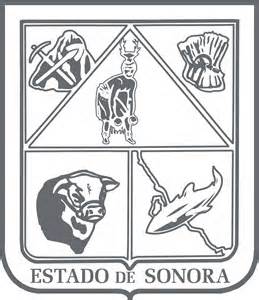                  GOBIERNO DEL ESTADO DE SONORA          	      17-SRH-P14-F01/REV.01            DESCRIPCIÓN DE PUESTO											ID: 1206-002OBJETIVORESPONSABILIDADESRELACIONES
MEDIDORES DE EFICIENCIA
DATOS GENERALES DEL PERFILGrado de estudios	Grado de estudios requerido y deseable.	Requerido:  	Deseable:   ¿El puesto requiere alguna especialización académica?	Carrera:	 Técnica Secretarial	Área:	 Administrativa¿El puesto requiere experiencia laboral?La experiencia laboral requerida.• 1 año en funciones secretariales¿La ejecución del puesto requiere del conocimiento del inglés o algún otro idioma?Grado de dominio del idioma inglés¿La ejecución del puesto requiere del conocimiento de manejo de computadora?Nivel de conocimientos de computación.¿Qué nivel de habilidad de trato con personas requiere el puesto?Habilidad de trato con personas.¿Cuál es el nivel de la responsabilidad gerencial necesaria?Nivel de responsabilidad gerencial¿Cuál es el resultado esencial del puesto?El resultado esencial del puesto y el resultado secundario más importante.En primer lugar: 
En segundo lugar:  En relación al servicio a la comunidad y a los objetivos sociales y políticos del Gobierno del Estado, su puesto:Orientación del puesto.Manejo de personal requeridoNúmero de personas a cargo del titular del puestoRecursos financieros a su cargo(M = 000; MM = 000,000 de pesos anuales)¿Si maneja recursos financieros, su responsabilidad sobre ellos es?Tipo de responsabilidad sobre los recursos financieros que maneja.Tipo de Análisis PredominanteMarco de actuación y supervisión recibidaDATOS DE APROBACIÓNInformación provista por:                                                      Información aprobada por:DATOS GENERALESDATOS GENERALESDATOS GENERALESDATOS GENERALESTítulo actual del puesto funcional:Secretaria EjecutivaDependencia/Entidad:Secretaría de Agricultura, Ganadería, Recursos Hidráulicos, Pesca y Acuacultura     Área de adscripción:Dirección General de Planeación, Administración y EvaluaciónReporta a:Director General de Planeación, Administración y EvaluaciónPuestos que le reportan:NingunoRecepción, registro y distribución de la correspondencia.Agendar las actividades del director general, administrar la agenda, asignar citas y atender visitas.Elaborar oficios, memorándum, circulares, atentas notas, solicitudes de requisición y tarjetas informativas de la Dirección General de Planeación, Administración y Evaluación.Control de archivo y minutario de la Dirección General, así como integrar carpeta de los acuses de recibo de oficios, tarjetas, circulares y memorándums, haciendo verificaciones periódicas para solicitar a las áreas los acuses faltantes.Realizar  reservaciones en hoteles y restaurantes para la celebración de algún evento oficial.Llevar control de solicitudes para el uso de sala de juntas así como suministrar materiales para su realización.Realizar seguimiento mensual de los turnos enviados por la secretaria particular del titular de la SAGARHPA. Internas:a) Diferentes áreas de la Dirección General de Planeación, 	Administración y Evaluación: para apoyarlos en las funciones secretariales requeridas.a) Diferentes áreas de la Dirección General de Planeación, 	Administración y Evaluación: para apoyarlos en las funciones secretariales requeridas.Externas:a) Público en general: para brindarles la atención requerida.a) Público en general: para brindarles la atención requerida. Porcentaje de correspondencia turnada. Integración de expediente realizado. Porcentaje de correspondencia recibida. Número de oficios realizados. Sexo:Estado Civil:Edad:Entre 23 a 55 años. Nombre: Nombre:    Cargo:Secretaria Ejecutiva    Cargo:Director General de Planeación, Administración y Evaluación